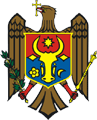 Ministerul Educaţiei Culturii şi Cercetării al Republicii MoldovaInstitutia  Publica Liceul Teoretic ,,Prometeu,,Grozeşti, Nisporeni Tel.0-264-4-32-75Email.liceul.prometeu@yahoo.comAPROBAT_Mocanu Liliana_ (numele, prenumele managerului entităţii publice)“_05” _martie  2019RAPORTUL ANUAL PRIVIND CONTROLUL INTERN MANAGERIAL(în entitatea publică care nu are în subordine alte entităţi)Notă:*Un post este considerat ca fiind sensibil dacă, de regulă, prezintă riscuri semnificative de delapidare / fraudă / corupţie. De asemenea, se consideră a fi posturi sensibile posturile care au atribuţii de control, efectuează activitatea în relaţie directă cu beneficiarul (cetăţeni sau agenţi economici).Coordonator:                            /Mocanu LilianaI. INFORMAŢII GENERALEI. INFORMAŢII GENERALEI. INFORMAŢII GENERALEI. INFORMAŢII GENERALEI. INFORMAŢII GENERALEI. INFORMAŢII GENERALEI. INFORMAŢII GENERALEI. INFORMAŢII GENERALEN/oDenumirea entităţii publiceIP LT ,,Prometeu,,IP LT ,,Prometeu,,IP LT ,,Prometeu,,IP LT ,,Prometeu,,IP LT ,,Prometeu,,IP LT ,,Prometeu,,Bugetul total (mii lei):aprobat;3947.703947.703947.703947.703947.703947.70precizat;5624.765624.765624.765624.765624.765624.76executat;4494.974494.974494.974494.974494.974494.97Numărul subdiviziunilor structurale autonome------Numărul angajaţilor:conform statului de personal, la data de 31 decembrie;47.347.347.347.347.347.3posturi vacante, la data de 31 decembrie;0.50.50.50.50.50.5persoane angajate pe parcursul anului;202020202020demisionaţi / concediaţi  pe parcursul anului.202020202020Realizarea planului anual de acţiuni:numărul acţiunilor planificate;181818181818numărul acţiunilor realizate;181818181818numărul acţiunilor nerealizate.------Realizarea planului anual de achiziţii publice:valoarea achiziţiilor planificate (mii lei);1142.18 (inregistrate la Trezorerie)1142.18 (inregistrate la Trezorerie)1142.18 (inregistrate la Trezorerie)1142.18 (inregistrate la Trezorerie)1142.18 (inregistrate la Trezorerie)1142.18 (inregistrate la Trezorerie)valoarea achiziţiilor realizate (mii lei);1110.981110.981110.981110.981110.981110.98valoarea achiziţiilor nerealizate (mii lei).------Numărul proceselor de bază:identificate, la data de 31 decembrie;181818181818descrise, la data de 31 decembrie.181818181818Instruirile (cursurile de perfecţionare / seminarele / specializările) specifice în domeniul CIM:interne (om-ore);------externe (om-ore);------tematica;------organizatorul instruirii;------necesităţile de instruire (tematica).Coordonator (nume, prenume, funcţie, telefon, email)Mocanu Liliana,director 060639181 liceul.prometeu@yahoo.comMocanu Liliana,director 060639181 liceul.prometeu@yahoo.comMocanu Liliana,director 060639181 liceul.prometeu@yahoo.comMocanu Liliana,director 060639181 liceul.prometeu@yahoo.comMocanu Liliana,director 060639181 liceul.prometeu@yahoo.comMocanu Liliana,director 060639181 liceul.prometeu@yahoo.comN/oÎntrebări/criteriiRăspunsRăspunsRăspunsRăspunsRăspunsDetalii / doveziN/oÎntrebări/criteriiDaDaParţialParţialNuDetalii / doveziII. MEDIUL DE CONTROLII. MEDIUL DE CONTROLII. MEDIUL DE CONTROLII. MEDIUL DE CONTROLII. MEDIUL DE CONTROLII. MEDIUL DE CONTROLII. MEDIUL DE CONTROLII. MEDIUL DE CONTROLSNCI 1. Etica şi integritateaSNCI 1. Etica şi integritateaSNCI 1. Etica şi integritateaSNCI 1. Etica şi integritateaSNCI 1. Etica şi integritateaSNCI 1. Etica şi integritateaSNCI 1. Etica şi integritateaSNCI 1. Etica şi integritateaStandardele de comportament etic sunt comunicate tuturor angajaţilor entităţii publice. Existăconfirmări prin semnătură că au fost aduse la cunoştinţa angajaţilor?11Codul de etica - confirmareprinsemnaturaExistă cazuri de nerespectare a standardelor de comportament etic?1Dacă da, indicaţi măsurile întreprinse.Reglementările privind prevenirea fraudei şi corupţiei sunt comunicate tuturor angajaţilor entităţii publice. Există confirmări prin semnătură că au fost aduse la cunoştinţa angajaţilor?11procesverbalde N1sedinta de informarecomunicare a codului de etica,confirmareprinsemnaturaExistă cazuri de nerespectare a reglementărilor privind prevenirea fraudei şi corupţiei?1Dacă da, indicaţi măsurile întreprinse.Opinia auditului internOpinia auditului internSNCI 2. Funcţii, atribuţii şi sarciniSNCI 2. Funcţii, atribuţii şi sarciniSNCI 2. Funcţii, atribuţii şi sarciniSNCI 2. Funcţii, atribuţii şi sarciniSNCI 2. Funcţii, atribuţii şi sarciniSNCI 2. Funcţii, atribuţii şi sarciniSNCI 2. Funcţii, atribuţii şi sarciniSNCI 2. Funcţii, atribuţii şi sarciniRegulamentul de organizare şi funcţionare al entităţii publice este disponibil pentru a fi accesat de către toţi angajaţii?11 Regulamentul de organizare şi funcţionare al I:P:L:T:Prometeu,confirmatprinsemnaturaNumărul subdiviziunilor structurale autonome care dispun de un regulament propriu de organizare şi funcţionareSarcinile, rolurile şi responsabilităţile fiecărui angajat din entitate sunt formalizate şi comunicate în formă scrisă? Există confirmări prin semnătură că acestea au fost aduse la cunoştinţa fiecărui angajat?11Fisapostului,confirmataprinsemnaturaExistă o analiză efectuată a volumului de muncă, inclusiv a sarcinilor de lucru efective?11Raport de evaluareregistru de evidenta a prezentei la serviciuOpinia auditului internOpinia auditului internSNCI 3. Angajamentul faţă de competenţăSNCI 3. Angajamentul faţă de competenţăSNCI 3. Angajamentul faţă de competenţăSNCI 3. Angajamentul faţă de competenţăSNCI 3. Angajamentul faţă de competenţăSNCI 3. Angajamentul faţă de competenţăSNCI 3. Angajamentul faţă de competenţăSNCI 3. Angajamentul faţă de competenţăSunt analizate şi stabilite cunoştinţele şi aptitudinile necesare a fi deţinute în vederea îndeplinirii sarcinilor /atribuţiilor asociate fiecărui post?11metodologia de evaluare, monitorizaresievaluareEntitateapublică aplică un program de instruire iniţială pentru noii angajaţi?11Programul anual de instruire profesională continuă este elaborat în rezultatul evaluării necesităţilor de instruire a angajaţilor?11consiliulmetodic,Angajaţii beneficiază de instruire relevantă responsabilităţilor care le-au fost desemnate?11Formari continue la Intitutul de Ştiinte aleEducatiei,certificareBugetul entităţii publice include resursele necesare pentru implementarea programului de pregătire profesională continuă?11raportul FD-037 alocatiibugetareDacă da, indicaţi:cuantumul mijloacelor aprobate pentru pregătire profesională continuă (mii lei)10.0010.0010.0010.0010.00Bugetul aprobatcuantumul mijloacelor executate pentru pregătire profesională continuă (mii lei)9.139.139.139.139.13Bugetul Este performanţa individuală evaluată periodic în raport cu obiectivele individuale stabilite?dadaRegulamentul cu privire la modul de stabilire a sporului pentru performantaOpinia auditului internOpinia auditului internSNCI 4. Abordarea şi stilul de operare al conduceriiSNCI 4. Abordarea şi stilul de operare al conduceriiSNCI 4. Abordarea şi stilul de operare al conduceriiSNCI 4. Abordarea şi stilul de operare al conduceriiSNCI 4. Abordarea şi stilul de operare al conduceriiSNCI 4. Abordarea şi stilul de operare al conduceriiSNCI 4. Abordarea şi stilul de operare al conduceriiSNCI 4. Abordarea şi stilul de operare al conduceriiManagerii de nivel superior promovează şi contribuie la dezvoltarea sistemului decontrol intern managerial?11Consiliul consultativ ,instruire Funcţionarea sistemului de management financiar şi control internResponsabilităţile de control intern managerial ale managerilor operaţionali sunt clar definite în fişele postului?11Fisa postuluiOpinia auditului internOpinia auditului internSNCI 5. Structura organizaţionalăSNCI 5. Structura organizaţionalăSNCI 5. Structura organizaţionalăSNCI 5. Structura organizaţionalăSNCI 5. Structura organizaţionalăSNCI 5. Structura organizaţionalăSNCI 5. Structura organizaţionalăSNCI 5. Structura organizaţionalăStructura organizaţională asigură o atribuire clară a autorităţii şi responsabilităţii la toate nivelurile organizaţionale?11Regulamentul de organizare şi funcţionare al I:P:L:T:PrometeuEntitatea publică a definit clar competenţele, drepturile, responsabilităţile, sarcinile, obiectivele şi liniile de raportare ale fiecărei subdiviziuni structurale în corespundere cu structura sa organizaţională?11Planul Managerial ,raport de evaluareStructura organizaţională asigură segregarea funcţiilor?11Fisa postului,ordin de numireOpinia auditului internOpinia auditului internSNCI 6. Împuterniciri delegateSNCI 6. Împuterniciri delegateSNCI 6. Împuterniciri delegateSNCI 6. Împuterniciri delegateSNCI 6. Împuterniciri delegateSNCI 6. Împuterniciri delegateSNCI 6. Împuterniciri delegateSNCI 6. Împuterniciri delegateSunt stabilite şi comunicate în formă scrisă limitele competenţelor care se deleagă?11Ordin de numireManagerii de toate nivelurile din cadrul entităţii publice asigură delegarea împuternicirilor doar angajaţilor care dispun de competenţa necesară?11Echipe de lucru in diverse comisiiEste efectuată o evaluare (internă/externă) a modului de delegare aîmputernicirilor?11Fisa de evaluareOpinia auditului internOpinia auditului internIII. MANAGEMENTUL PERFORMANŢELOR ŞI AL RISCURILORIII. MANAGEMENTUL PERFORMANŢELOR ŞI AL RISCURILORIII. MANAGEMENTUL PERFORMANŢELOR ŞI AL RISCURILORIII. MANAGEMENTUL PERFORMANŢELOR ŞI AL RISCURILORIII. MANAGEMENTUL PERFORMANŢELOR ŞI AL RISCURILORIII. MANAGEMENTUL PERFORMANŢELOR ŞI AL RISCURILORIII. MANAGEMENTUL PERFORMANŢELOR ŞI AL RISCURILORIII. MANAGEMENTUL PERFORMANŢELOR ŞI AL RISCURILORSNCI 7. Stabilirea obiectivelorSNCI 7. Stabilirea obiectivelorSNCI 7. Stabilirea obiectivelorSNCI 7. Stabilirea obiectivelorSNCI 7. Stabilirea obiectivelorSNCI 7. Stabilirea obiectivelorSNCI 7. Stabilirea obiectivelorSNCI 7. Stabilirea obiectivelorEntitatea publică şi-a stabilit obiective strategice în conformitate cu misiunea entităţii?11Planul Managerial,Planul de Dezvoltare StrategicaObiectivele operaţionale ale entităţii sunt coerente cu obiectivele strategice ale acesteia şi documentele relevante de politici?11Raport semestrialEntitatea publică şi-a stabilit obiective operaţionale specifice, măsurabile, abordabile, relevante şi definite în timp?11Planul Managerial se realizeaza 95%Entitatea publică a stabilit obiective individuale pentru fiecare angajat?11Plan de dezvoltare profesionalaDacă Da, sunt acestea corelate cu obiectivele operaţionale?11Plan managerialOpinia auditului internOpinia auditului internSNCI 8. Planificarea, monitorizarea şi raportarea privind performanţeleSNCI 8. Planificarea, monitorizarea şi raportarea privind performanţeleSNCI 8. Planificarea, monitorizarea şi raportarea privind performanţeleSNCI 8. Planificarea, monitorizarea şi raportarea privind performanţeleSNCI 8. Planificarea, monitorizarea şi raportarea privind performanţeleSNCI 8. Planificarea, monitorizarea şi raportarea privind performanţeleSNCI 8. Planificarea, monitorizarea şi raportarea privind performanţeleSNCI 8. Planificarea, monitorizarea şi raportarea privind performanţeleEntitatea publică dispune de planuri de acţiuni strategice?11Planul de Dezvoltare StrategicaEntitatea publică dispune de planuri de acţiuni anuale?11Plan managerialFiecare subdiviziune structurală autonomă dispune de un plan de acţiuni?11Planurile de acţiuni includ:obiective?11Planul de Dezvoltare Strategicaindicatori de performanţă măsurabili?11Planul de Dezvoltare Strategicariscuri asociate obiectivelor?11Planul de Dezvoltare StrategicaPlanurile de acţiuni ale entităţii publice sunt accesibile părţilor interesate (interne / externe)?11Consiliul de Administratie,adunare parinteasca, Consiliul ElevilorResursele alocate sunt repartizate astfel, încât să asigure activităţile necesare realizării obiectivelor specifice fiecărei subdiviziuni structurale?11În cazul modificării obiectivelor, sunt stabilite măsurile necesare pentru încadrarea în resursele alocate?11Bugetul modificatRealizarea planurilor de acţiuni se evaluează, monitorizează şi raportează:trimestrial11Planul de Dezvoltare Strategicasemestrial11Planul de Dezvoltare Strategicaanual11Planul de Dezvoltare StrategicaOpinia auditului internOpinia auditului internSNCI 9. Managementul riscurilorSNCI 9. Managementul riscurilorSNCI 9. Managementul riscurilorSNCI 9. Managementul riscurilorSNCI 9. Managementul riscurilorSNCI 9. Managementul riscurilorSNCI 9. Managementul riscurilorSNCI 9. Managementul riscurilorSunt identificate şi evaluate principalele riscuri asociate obiectivelor?11Planul de Dezvoltare Strategica,registru riscurilorSunt stabilite activităţi de control pentru riscurile evaluate?11Planul de Dezvoltare Strategica,registru riscurilorEntitatea publică consideră riscurile de fraudă şi corupţie în procesul de management al riscurilor?11,registru riscurilorEntitatea publică consideră riscurile aferente tehnologiilor informaţionale în procesul de management al riscurilor?11SUPORT DE HARTIEEntitatea publică ţine un registru consolidat al riscurilor?11Planul de Dezvoltare StrategicaFiecare subdiviziune structurală autonomă ţine un registru al riscurilor?Este asigurată actualizarea registrului riscurilor la nivel de entitate publică?11Registrul riscurilorDacă Da, care este frecvenţa actualizării acestuia?Există la nivelul entităţii publice o strategie / procedură proprie privind managementul riscurilor?11Raport de evaluareOpinia auditului internOpinia auditului internIV. ACTIVITĂŢI DE CONTROLIV. ACTIVITĂŢI DE CONTROLIV. ACTIVITĂŢI DE CONTROLIV. ACTIVITĂŢI DE CONTROLIV. ACTIVITĂŢI DE CONTROLIV. ACTIVITĂŢI DE CONTROLIV. ACTIVITĂŢI DE CONTROLIV. ACTIVITĂŢI DE CONTROLSNCI 10. Tipurile activităţilor de controlSNCI 10. Tipurile activităţilor de controlSNCI 10. Tipurile activităţilor de controlSNCI 10. Tipurile activităţilor de controlSNCI 10. Tipurile activităţilor de controlSNCI 10. Tipurile activităţilor de controlSNCI 10. Tipurile activităţilor de controlSNCI 10. Tipurile activităţilor de controlEntitatea publică dispune de politici şi proceduri proprii pentru fiecare dintre următoarele procese/domenii:evidenţă contabilă;11Registre contabileachiziţii publice;11Registre si formulare-financiar -contabileadministrare patrimoniu;11registrutehnologii informaţionale;11Ordin responsabilprotecţia datelor cu caracter personal;11orindedesemnare  ,declaratie-angajamentprocesele de bază/operaţionale specifice activităţii entităţii.11Structuri si proceduriEntitatea publică dispune de activităţi de control al accesului (fizic sau electronic) la resurse, valori materiale, mijloace financiare, programe, baze de date, etc.?11comisiidemonitorizaresicontrolEntitatea publică dispune de mecanisme de raportare a excepţiilor /erorilor către superiori?11procedurideraportareOpinia auditului internOpinia auditului internSNCI 11. Documentarea proceselorSNCI 11. Documentarea proceselorSNCI 11. Documentarea proceselorSNCI 11. Documentarea proceselorSNCI 11. Documentarea proceselorSNCI 11. Documentarea proceselorSNCI 11. Documentarea proceselorSNCI 11. Documentarea proceselorEntitatea publică a identificat şi dispune de o listă a tuturor proceselor de bază?11plan managerial,Planul de Dezvoltare StrategicaFiecare subdiviziune structurală autonomă şi-a descris narativ şi / sau grafic procesele de bază?Entitatea publică a revizuit procesele sale de bază?Dacă Da, care au fost motivele:reorganizarea entităţii publiceschimbarea managementuluialtele (indicaţi motivul)Opinia auditului internOpinia auditului internSNCI 12. Divizarea obligaţiilor şi responsabilităţilorSNCI 12. Divizarea obligaţiilor şi responsabilităţilorSNCI 12. Divizarea obligaţiilor şi responsabilităţilorSNCI 12. Divizarea obligaţiilor şi responsabilităţilorSNCI 12. Divizarea obligaţiilor şi responsabilităţilorSNCI 12. Divizarea obligaţiilor şi responsabilităţilorSNCI 12. Divizarea obligaţiilor şi responsabilităţilorSNCI 12. Divizarea obligaţiilor şi responsabilităţilorFuncţiile de iniţiere, verificare, avizare şi aprobare a tranzacţiilor sunt funcţii separate şi exercitate de persoane diferite?11fisapostuluiPersoanele care ocupă posturi sensibile sunt periodic evaluate sau verificate?*11Consiliul de administratie,raport de  evaluaresimonitarizareSe solicită persoanelor, care ocupă posturi sensibile, să semneze acorduri de confidenţialitate/răspundere materială?11declaratiaderaspunderematerialaOpinia auditului internOpinia auditului internV. INFORMAŢIA ŞI COMUNICAREAV. INFORMAŢIA ŞI COMUNICAREAV. INFORMAŢIA ŞI COMUNICAREAV. INFORMAŢIA ŞI COMUNICAREAV. INFORMAŢIA ŞI COMUNICAREAV. INFORMAŢIA ŞI COMUNICAREAV. INFORMAŢIA ŞI COMUNICAREAV. INFORMAŢIA ŞI COMUNICAREASNCI 13. InformaţiaSNCI 13. InformaţiaSNCI 13. InformaţiaSNCI 13. InformaţiaSNCI 13. InformaţiaSNCI 13. InformaţiaSNCI 13. InformaţiaSNCI 13. InformaţiaEntitatea publică a stabilit cantitatea, calitatea şi periodicitatea, precum şi sursele şi destinatarii informaţiilor?11Planul ManagerialEntitatea publică produce şi transmite informaţii corecte, clare, utile şi complete?11Dari de seamaColectarea, prelucrarea, centralizarea, transmiterea şi stocarea informaţiilor se realizează în sisteminformaţional pentru domeniile:economico-financiar;11Dari de seamaoperaţionale.11Dari de seamasi raportareNormele legale în vigoare cu privire la primirea, expedierea, înregistrarea, repartizarea şi arhivarea corespondenţei sunt cunoscute şi aplicate în practică de către toţi angajaţii?11portofoliul corespondentaOpinia auditului internOpinia auditului internSNCI 14. ComunicareaSNCI 14. ComunicareaSNCI 14. ComunicareaSNCI 14. ComunicareaSNCI 14. ComunicareaSNCI 14. ComunicareaSNCI 14. ComunicareaSNCI 14. ComunicareaStructura organizaţională asigură funcţionarea circuitelor şi fluxurilor informaţionale necesare supravegherii şi realizării activităţilor?11Registru de evidentaÎn entitatea publică există sisteme eficiente şi eficace de comunicare internă şi externă, ce asigură o circulaţie rapidă, completă şi în termen a informaţiilor?11Posta electronicaEntitatea publică dispune de un sistem informaţional pentru circulaţia documentelor / corespondenţei?11postaelectronicaregitredeevidentaManagerii entităţii publice comunică angajaţilor sarcinile şi responsabilităţile aferente sistemului de control intern managerial?11Ordine interneExistă mijloace de comunicare şi proceduri stabilite pentru raportarea neregulilor, suspiciunilor de fraudă sau actelor de corupţie suspectate? 11Fise de sesizareDaca Da, enumeraţi-le.Consiliul de etica, Comisia disciplinara, Consiliul de etica, Comisia disciplinara, Consiliul de etica, Comisia disciplinara, Consiliul de etica, Comisia disciplinara, Consiliul de etica, Comisia disciplinara, Opinia auditului internOpinia auditului internVI. MONITORIZAREAVI. MONITORIZAREAVI. MONITORIZAREAVI. MONITORIZAREAVI. MONITORIZAREAVI. MONITORIZAREAVI. MONITORIZAREAVI. MONITORIZAREASNCI 15. Monitorizarea continuăSNCI 15. Monitorizarea continuăSNCI 15. Monitorizarea continuăSNCI 15. Monitorizarea continuăSNCI 15. Monitorizarea continuăSNCI 15. Monitorizarea continuăSNCI 15. Monitorizarea continuăSNCI 15. Monitorizarea continuăEntitatea publică întreprinde acţiuni de dezvoltare a CIM?11Daca Da, enumeraţi.CEAC, Planul strategic, Plan de actiuni CMICEAC, Planul strategic, Plan de actiuni CMICEAC, Planul strategic, Plan de actiuni CMICEAC, Planul strategic, Plan de actiuni CMICEAC, Planul strategic, Plan de actiuni CMIEntitatea publică a desemnat o subdiviziune responsabilă de coordonarea activităţilor de dezvoltare a CIM?11ordineReclamaţiile din partea cetăţenilor sunt utilizate ca mijloace pentru a identifica şi corecta deficienţele de control intern managerial?11registruAu fost supuse, în ultimii trei ani, auditului intern / auditului extern / controlului financiar extern procesele din următoarele domenii:financiar - contabil;1achiziţii publice;1administrare a activelor;1tehnologii informaţionale.1Aspectele CIM abordate de auditorii externi / auditorii interni sunt soluţionate corespunzător?1Indicaţi numărul recomandărilor:auditorilor externi:- oferite;- implementate;auditorilor interni:- oferite;              - implementate.Opinia auditului internOpinia auditului internVII. PATRIMONIU, FINANŢE ŞI TEHNOLOGII INFORMAŢIONALEVII. PATRIMONIU, FINANŢE ŞI TEHNOLOGII INFORMAŢIONALEVII. PATRIMONIU, FINANŢE ŞI TEHNOLOGII INFORMAŢIONALEVII. PATRIMONIU, FINANŢE ŞI TEHNOLOGII INFORMAŢIONALEVII. PATRIMONIU, FINANŢE ŞI TEHNOLOGII INFORMAŢIONALEVII. PATRIMONIU, FINANŢE ŞI TEHNOLOGII INFORMAŢIONALEVII. PATRIMONIU, FINANŢE ŞI TEHNOLOGII INFORMAŢIONALEVII. PATRIMONIU, FINANŢE ŞI TEHNOLOGII INFORMAŢIONALEPlanificarea şi executarea bugetuluiPlanificarea şi executarea bugetuluiPlanificarea şi executarea bugetuluiPlanificarea şi executarea bugetuluiPlanificarea şi executarea bugetuluiPlanificarea şi executarea bugetuluiPlanificarea şi executarea bugetuluiPlanificarea şi executarea bugetuluiCerinţeleaferente procesului bugetarsunt respectate?11Legea contabilitatiiAu fost luate toate măsurile necesare pentru colectarea veniturilor?Mijloacele financiare au fost cheltuite în limita alocaţiilor şi conform destinaţiei aprobate?11Dari de sema,raportarePlanurile de activitate a entităţii publice includ costurile financiare ale acţiunilor propuse?11Planul de Dezvoltare Strategica,Planul ManagerialEntitatea publică evaluează, monitorizează şi raportează performanţa financiară (în baza indicatorilor bugetului anual)?11Raport narativOpinia auditului internOpinia auditului internEvidenţa contabilă şi patrimoniuEvidenţa contabilă şi patrimoniuEvidenţa contabilă şi patrimoniuEvidenţa contabilă şi patrimoniuEvidenţa contabilă şi patrimoniuEvidenţa contabilă şi patrimoniuEvidenţa contabilă şi patrimoniuEvidenţa contabilă şi patrimoniuEntitatea publică a aprobat politicile contabile?11Registre de evidenta contabilaToate tranzacţiile sunt înregistrate în evidenţa contabilă pe măsura efectuării acestora?11registreExistă activităţi de control, care să asigure că doar plăţile legale sunt acceptate?11Activitati de controlDatele financiar-contabile, cuprinse în registrele contabile, sunt verificate şi reconciliate periodic? 11raportDacă Da, indicaţi periodicitatea.Trimestrial Trimestrial Trimestrial Trimestrial Trimestrial Se efectuează inventarierea anuală a conturilor de activ şi pasiv cu înregistrarea în evidenţa contabilă a rezultatelor?11Registre de evidenta ,,procese verbaleRapoartele financiare au fost elaborate şi prezentate în termen?11Aprobarea rapoartelorRapoartele financiare conţin informaţii complete despre venituri, cheltuieli, active financiare, imobilizări corporale, datorii, garanţii, obligaţiuni pe termen lung?11raportEvidenţa mijloacelor fixe este asigurată prin ţinerea fişelor de evidenţă a acestora?11Fise de evidentaDacă Da, sunt respectate instrucţiunile de completare a acestora?11Este estimată corect valoarea fiecărui mijloc fix?11registreTransmiterea / casarea / vînzarea / darea în locaţiune a mijloacelor fixe este documentată şi efectuată cu acordul organului ierarhic superior?11proceseverbale a comisia de casaresiinventariereOpinia auditului internOpinia auditului internAchiziţii publice şi executarea contractelorAchiziţii publice şi executarea contractelorAchiziţii publice şi executarea contractelorAchiziţii publice şi executarea contractelorAchiziţii publice şi executarea contractelorAchiziţii publice şi executarea contractelorAchiziţii publice şi executarea contractelorAchiziţii publice şi executarea contractelorEntitatea publică dispune de un plan anual de achiziţii publice, aprobat de managerul entităţii publice?11 Contracte de achizitii publiceÎnainte de încheierea contractului, entitatea publică evaluează capacitatea furnizorului de a-şi îndeplini angajamentul, inclusiv prin oferirea unei garanţii de bună execuţie de către furnizor?11proceseverbale a comisia de casaresiinventariereEntitatea publică respectă reglementările pentru atribuirea contractelor de achiziţii publice, inclusiv procesul de evaluare a ofertelor din punct de vedere tehnic al achiziţiei?11În procesul de achiziţii, au fost respectate termenele limită pentru fiecare etapă?11proceseverbale a comisia de casaresiinventariereEntitatea publică păstrează documentaţia aferentă fiecărei achiziţii, inclusiv deciziile cu privire la rezultatele selectării ofertei/ofertelor cîştigătoare?11portofoliuContractul încheiat corespunde prevederilor ofertei cîştigătoare?11contractulEntitatea publică a solicitat garanţia de bună execuţie pentru contractele a căror valoare este mai mare decât cuantumurile stabilite de legislaţie?11Procese verbaleContractele sunt executate în termen şi în limita valoriiacestora ?11contracteleÎn momentul recepţionării bunurilor / serviciilor / lucrărilor, înainte de acceptarea facturii / procesului-verbal de recepţie, se verifică fizic respectarea condiţiilor contractuale cu privire la descriere, cantitate, standard, preţ?11proceseleverbale,comisiadereceptieSunt verificate datele cu privire la preţ, cantitate, calitate, cheltuieli de transport, termen de plată din facturile / procesele-verbale de recepţie ale furnizorilor cu datele din contractul de achiziţie?11proceseverbale ,lista de cantitati,oferta de preturiEntitatea publică dispune de creanţe şi datorii cu termenul de prescripţie expirat?1Dacă Da, indicaţi cuantumul creanţelor cu termenul de prescripţie expirat (mii lei), precum şi măsurile întreprinse.Sunt instituite proceduri de monitorizare a creanţelor şi datoriilor? 11Dacă Da, enumeraţi-le.Opinia auditului internOpinia auditului internSalarizareaSalarizareaSalarizareaSalarizareaSalarizareaSalarizareaSalarizareaSalarizareaExistă o divizare între funcţiile de înregistrare a timpului de muncă şi funcţiile de calcul a salariului?11Fisa postului ,schema de incadrare,metodologia privind repartizarea timpului de munca a personalului didactic din I.P.L.T PrometeuSalariile de bază sunt aprobate de către managerul entităţii publice şi/sau stabilite prin contract de muncă?11Lista de plataSporurile, premiile şi alte drepturi salariale sunt aprobate de către managerul entităţii publice?11ordinEntitatea publică dispune de datorii privind retribuirea muncii?1Dacă Da, descrieţi cauza şi indicaţi:cuantumul acestora (mii lei)perioada formăriiOpinia auditului internOpinia auditului internTehnologii informaţionaleTehnologii informaţionaleTehnologii informaţionaleTehnologii informaţionaleTehnologii informaţionaleTehnologii informaţionaleTehnologii informaţionaleTehnologii informaţionaleÎn cadrul entităţii publice există o divizare a sarcinilor între programatori şi utilizatori de programe/aplicaţii?1Suntem doar utilizatoriPersonalului, responsabil de tehnologii informaţionale, îi este interzis să iniţiezetranzacţii şi să efectueze schimbări în fişierele de referinţă?11Fisa postuluiSunt cerute parole unice şi confidenţiale pentru accesarea sistemelor de tehnologii informaţionale, programelor/aplicaţiilor?11declaratie-deconfidentialitateSunt parolele schimbate la intervale regulate de timp, precum şi sunt anulate pentru angajaţii care nu mai activează în cadrul entităţii publice?11registruAngajaţii au acces numai la acele programe/aplicaţii, care sunt necesare în vederea îndeplinirii sarcinilor?11Fisa postuluiSe efectuează periodic copii de rezervă ale fişierelor de date în locaţii, diferite de cele originale?1Sunt evaluate periodic activităţile de control din cadrul programelor / aplicaţiilor? Dacă Da, indicaţi periodicitatea.11comisia de monitarizaresicontrl .proceseverbaleOpinia auditului internOpinia auditului intern